Lección 2: Midamos en cuartos de pulgadaMidamos longitudes en cuartos de pulgada.Calentamiento: Exploración de estimación: Midamos en pulgadas¿Cuál es la longitud del clip?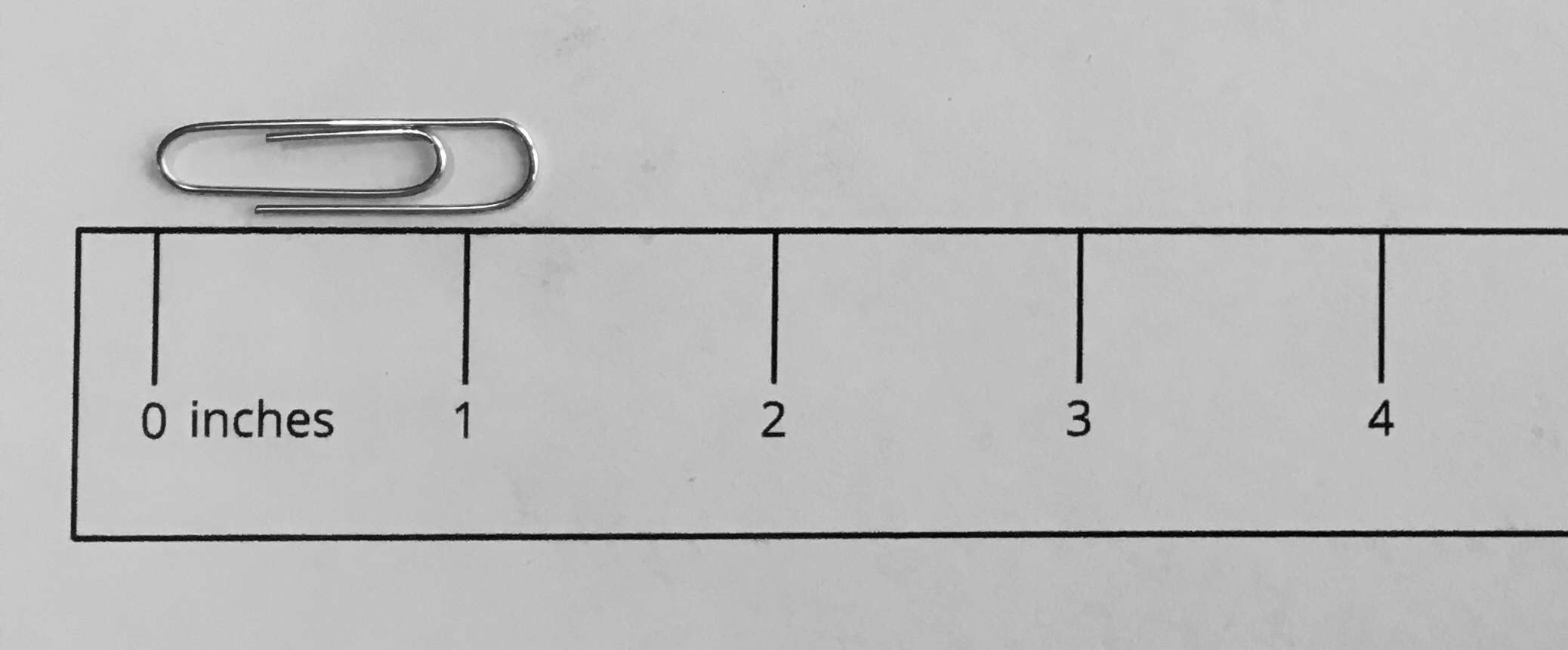 Escribe una estimación que sea:2.1: Partamos pulgadas en cuartos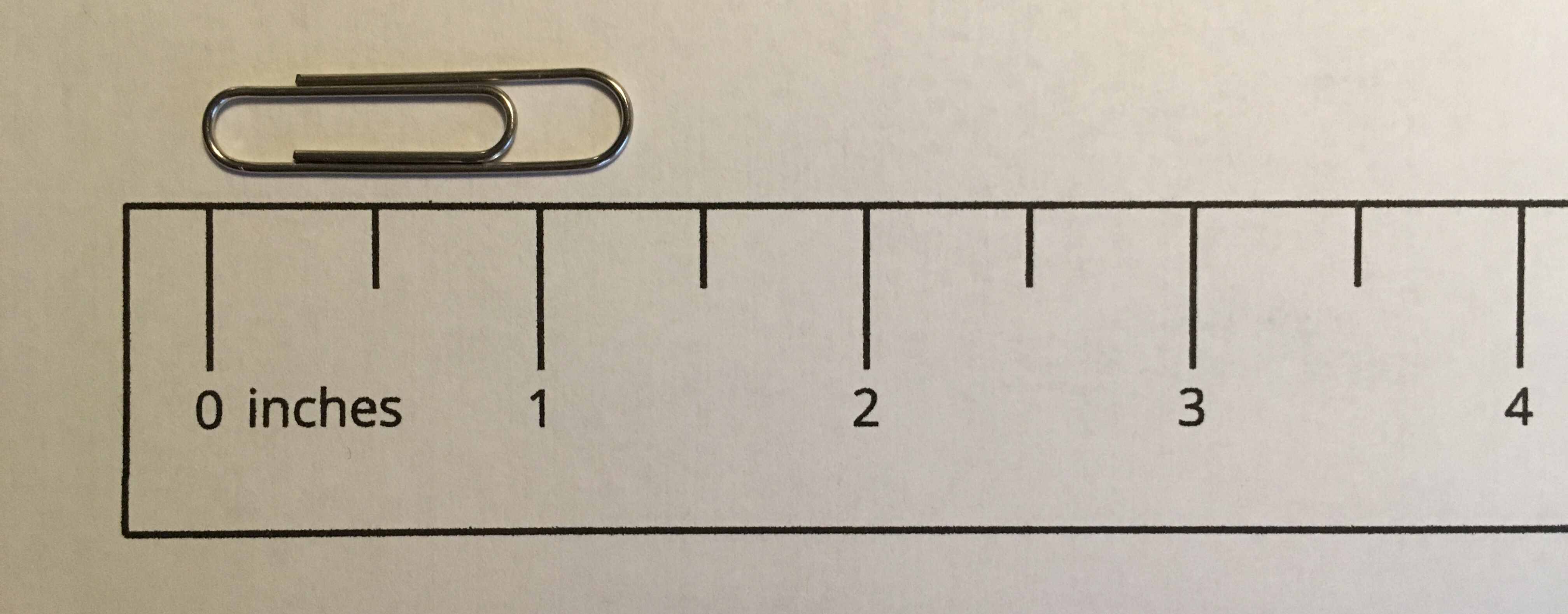 Vas a necesitar la regla que no tenga la partición de la actividad anterior.Con tu compañero, haz la partición de la regla para mostrar cuartos de pulgada.Por turnos, usen esta regla y midan la longitud de 4 objetos del salón.2.2: Encontremos algunas longitudesEn esta actividad, van a necesitar las reglas que ya tienen la partición que hicieron.Con su compañero:Encuentren por lo menos 4 objetos del salón que tengan las longitudes que se muestran en la tabla.Practiquen cómo decir cada medida.Anoten el objeto en la tabla. Si encuentran un objeto que mida un número entero más una fracción de pulgada, escriban la medida exacta.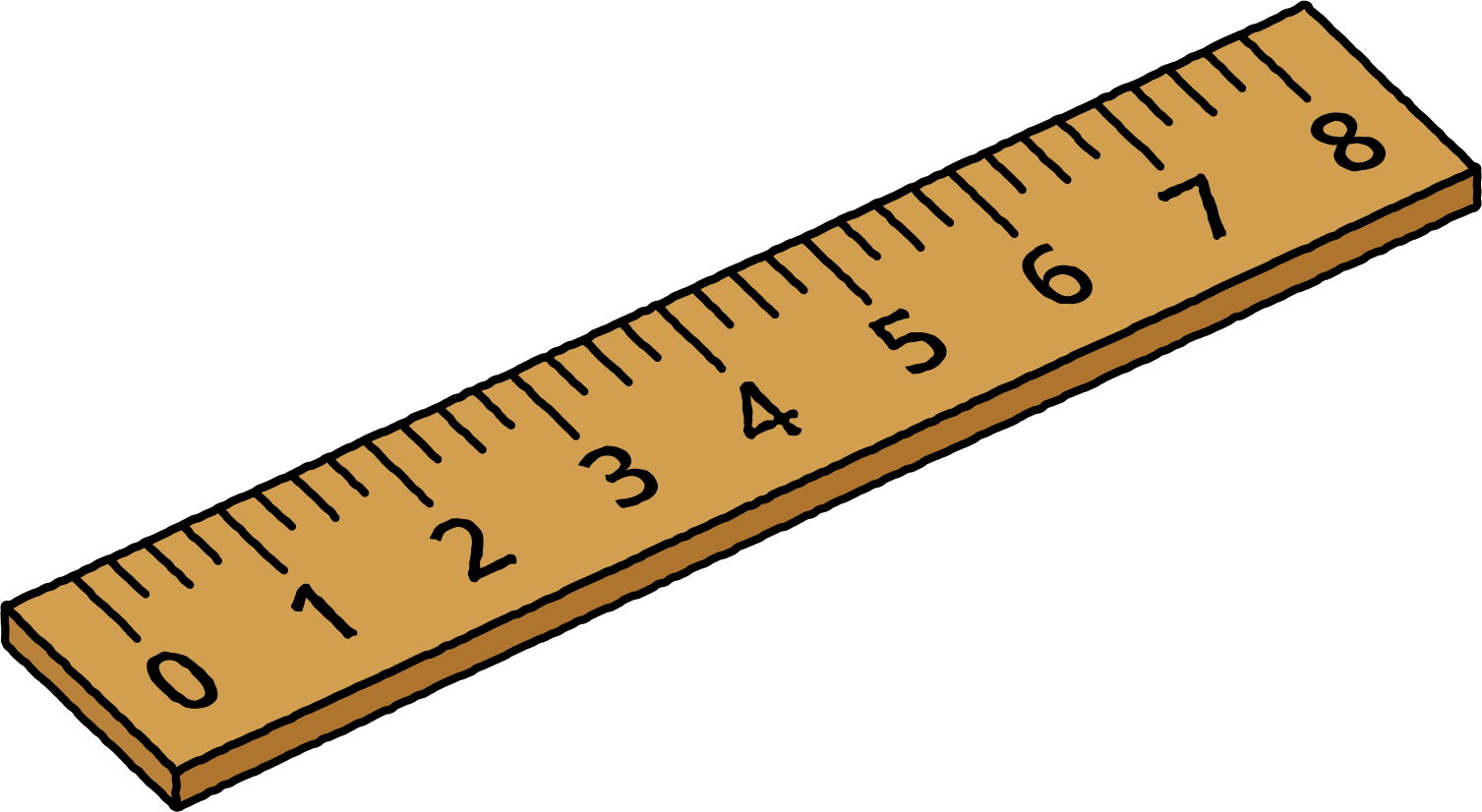 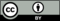 © CC BY 2021 Illustrative Mathematics®muy bajarazonablemuy altaobjetolongitudobjetolongitud pulgadas pulgadas pulgadas pulgadasun número entero de pulgadasun número entero y  pulgadasun número entero y  pulgadasun número entero y  pulgadas